  Problemų sprendimas bendradarbiaujantKą reikia žinoti prieš pradedant spręsti užduotis1. ĮvadasProblemų sprendimas bendradarbiaujant (toliau – PSB) – svarbi kompetencija, būtina kiekvienam šiuolaikinės visuomenės piliečiui mokantis ir dirbant. Taikydamos PSB asmenų grupės susitelkia, gerina kiekvieno nario supratimą, skatina pastangas ir stengiasi kartu įveikti problemas. PSB aiškiai pranoksta individualų problemų sprendimą, nes:darbai paskirstomi tarp grupės narių;pasitelkiama daugelio šaltinių informacija, perspektyvos ir patirtis;visų grupės narių idėjos ir darbas didina sprendimo kūrybiškumą ir kokybę.PISA 2015 m. tyrimo projekte pateikiama PSB apibrėžtis: „PSB kompetencija yra asmens gebėjimas efektyviai įsitraukti į procesą, kurio du ar daugiau veikėjų bando išspręsti problemą pasitelkdami bendrą supratimą ir pastangas sprendimui rasti, taip pat žinias, gebėjimus ir pastangas tam sprendimui pasiekti.“Pagal 2015 m. PISA tyrimo projektą vertinant problemų sprendimą bendradarbiaujant turi atsispindėti bendradarbiavimo įgūdžiai, įgyti projektais grįsto mokymosi mokyklose metu, bendradarbiaujant darbe, mokyklose ar kitoje viešoje  aplinkoje. Tikimasi, kad mokiniai puikiai gebės bendrauti ir komunikuoti, valdyti konfliktus, burtis į komandas, susitarti ir valdyti procesus.PSB kompetencija yra jungtinė bendradarbiavimo įgūdžių ir problemai spręsti reikalingų gebėjimų (t. y. standartinių problemų sprendimo gebėjimų) dimensija, kurioje bendradarbiavimas yra svarbiausia grandis.2015 m. PISA tyrimo projekte nustatytos trys pagrindinės problemų sprendimo kompetencijos ir apibrėžtas jų vertinimas. Šios PSB kompetencijos, susipynusios su pagrindiniais veiksmais, sudaro specifinių gebėjimų matricą. Specifiniai gebėjimai susiję su veiksmais, procesais ir strategijomis, nusakančiomis mokiniui būtinas kompetencijas. 1 lentelėje PSB gebėjimai pateikiami kaip bendradarbiavimo ir individualių veiksmų matrica. Matricoje pateikiami individualaus problemų sprendimo veiksmai iš PISA 2012 problemų sprendimo struktūros ir atskleidžiama, kaip jie sąveikauja su trimis bendradarbiavimo procesais. PISA tyrimas pateikia keturis problemų sprendimo veiksmus (tyrinėjimas ir supratimas; pateikimas ir formulavimas; planavimas ir vykdymas; stebėjimas, priežiūra ir refleksija), čia išskiriami tik trys (sujungti pirmieji du veiksmai).1 lentelė. Problemų sprendimo bendradarbiaujant kompetencijos ir gebėjimai pateikiami matrica:2. Problemų sprendimo bendradarbiaujant (PSB) užduotysSiekiant ugdyti PSB kompetenciją sukurta speciali priemonė, skirta PSB užduotims kurti. Kad greičiau perprastumėte PSB  esmę ir užduočių sprendimo ir kūrimo metodiką, pateikiame šešis PSB galimų užduočių pavyzdžius: „Lentyna“, „Stalo tenisas“, „Susitikimas“, „Valtis“, „Tiltai“ ir „Liftas“. Užduotys sukurtos atsižvelgiant į PSB principus: Problemos scenarijus. Atsižvelgiant į užduotį, mokiniams gali būti pateiktas jos tekstas ir pradiniai duomenys. Tačiau yra užduočių, kurių pradinius duomenis žino vienas ar abu agentai. Mokinys turi bendradarbiaudamas išsiaiškinti, kaip spręsti užduotį, kokių duomenų trūksta ir pan. Komandos sudėtis. Spręsdamas šias nesudėtingas užduotis (matematines ir finansinio raštingumo) mokinys turi bendradarbiauti su vienu arba dviem kompiuteriniais agentais: Saule, Milda, Luku arba Ainiu.Užduoties charakteristikos. Mokinio tikslas – išsiaiškinti, kuo vienas ar abu agentai gali prisidėti prie užduoties sprendimo, aptarti sprendimo eigą ir įvertinti išsakytas idėjas. Spręsdamas užduotį mokinys turi bendradarbiauti su agentais. Tačiau mokinys turi galimybę atlikti užduotį ir nebendradarbiaudamas. Tada, net ir išsprendęs teisingai, jis surenka minimalų užduoties sprendimo įvertinimo taškų skaičių. Kai kurių užduočių mokinys negali išspręsti nesikreipdamas į agentus ir nebendradarbiaudamas su jais, nes jie turi reikalingos užduočiai atlikti informacijos.Priemonės. Visose pavyzdinėse užduotyse yra interaktyviųjų paveikslėlių, kuriais galima remtis atliekant užduotį. Agentai. Užduoties pradžioje mokiniui nėra atskleidžiamos agentų savybės. Jas mokinys turi išsiaiškinti bendradarbiaudamas su agentais.Užduotys yra trijų sudėtingumo lygių: žemo, vidutinio ir aukšto. Visų PSB užduočių kontekstas (problemų scenarijai, komandos sudėtis, užduočių charakteristikos ir priemonės) pateikiamas priede.3. Kaip spręsti užduotis?PSB užduočių sprendimą paaiškinsime pateikdami užduoties „Lentyna“ pavyzdį. Užduoties scenarijaus idėja paimta iš dėlionės: mokinys turi išsiaiškinti užduotį ir atlikti darbą. Jam Užduoties sąlyga jam nepateikiama, duomenis mokinys turi gauti klausinėdamas agentų (Luko ir Saulės). Yra galimybė mokiniui pamatyti sąlygą ir nesiaiškinant.Pradedant užduotį atveriamas jos sąlygos langas, kuriame mokiniui pateikiamas trumpas užduoties paaiškinimas ir sąlyga. Susipažinęs su užduotimi mokinys spaudžia mygtuką „Pradedam“ ir atveria užduoties langą.Užduoties langas padalytas į tris sritis: antraštės juostą, pokalbių lauką ir užduoties lauką.Antraštės juostoje yra visa pagrindinė informacija: užduoties pavadinimas, užduoties atlikimo vertinimo juosta mokinio atliekamos užduoties vertinimui stebėti.mygtukas „Sąlyga“, kurį paspaudus parodoma užduoties sąlyga (2 pav.),užduoties sprendimui likęs laikas,mygtukas „Baigti“, kurį paspaudus išeinama iš užduoties (1 pav.).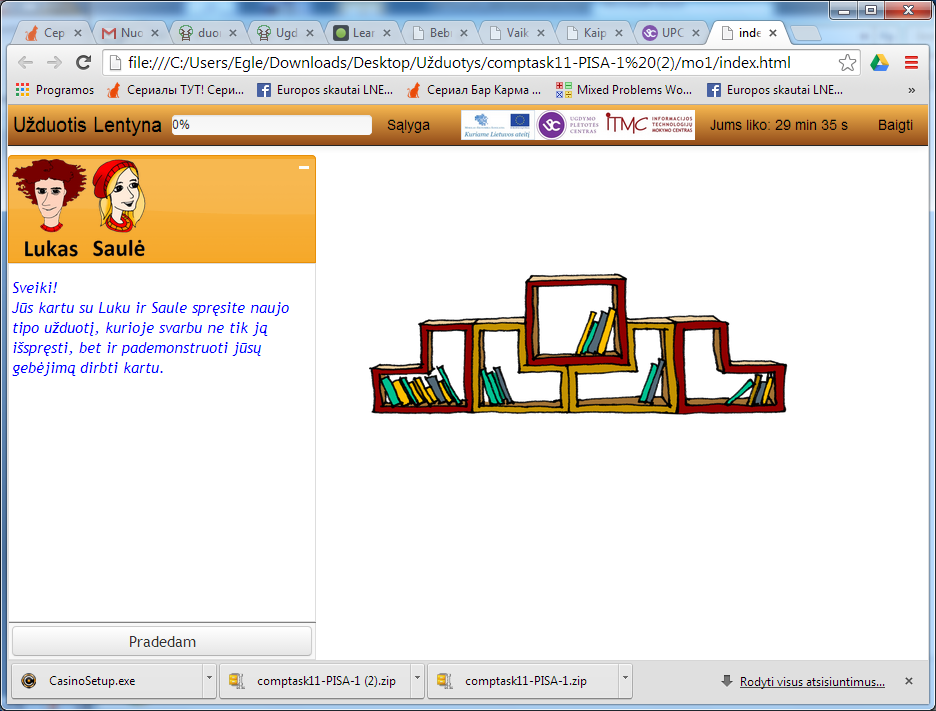 1 pav. Antraštės juosta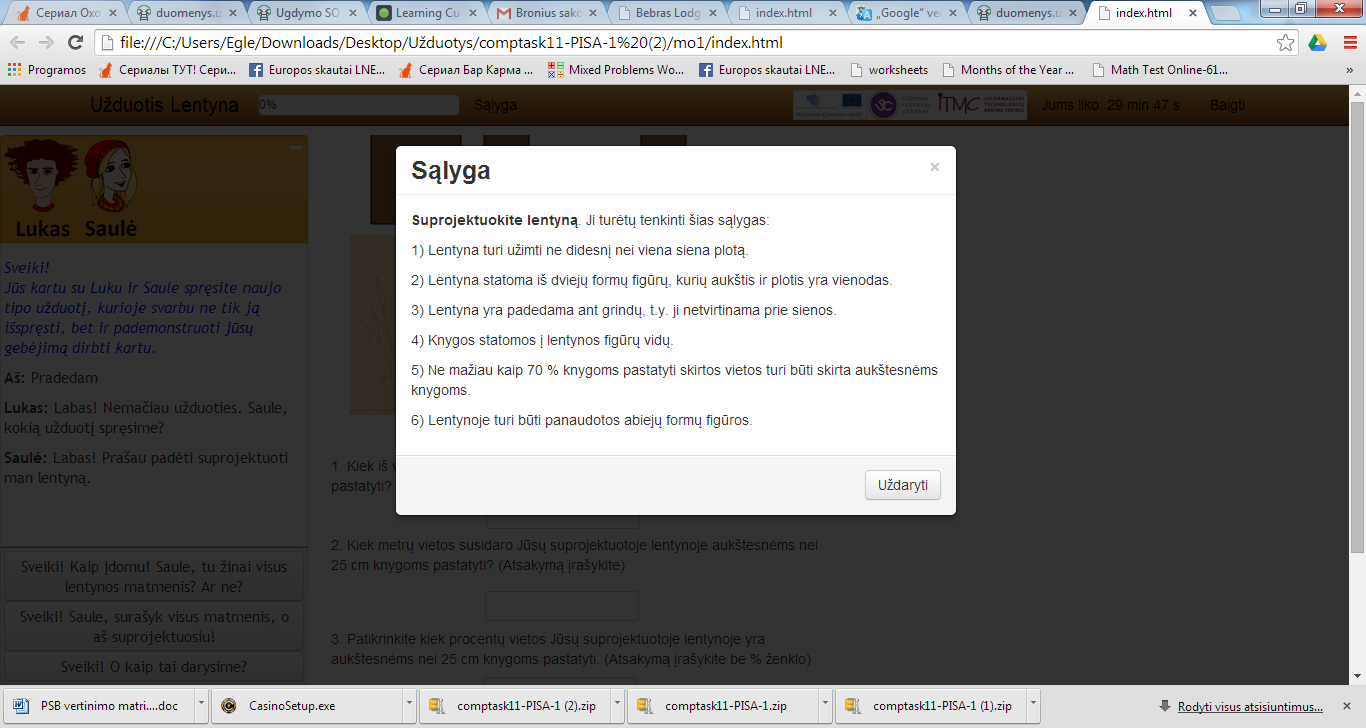 2 pav. UžduotisPagrindinis darbas vyksta pokalbių lauke. Lauko viršuje mokinys visada mato agentų (Luko ir Saulės) veidelius. Pokalbių lauką mokinys gali paslėpti paspaudęs suskleidimo mygtuką . Pokalbių lauko apačioje mokiniui pateikiamos dvi ar trys pasirinktys. Kiekviena iš jų yra vertinama skirtingu taškų skaičiumi. Mokiniui pasirinkus vieną iš galimų atsakymų, agentas (-ai) iškart į tai reaguoja (3 pav.).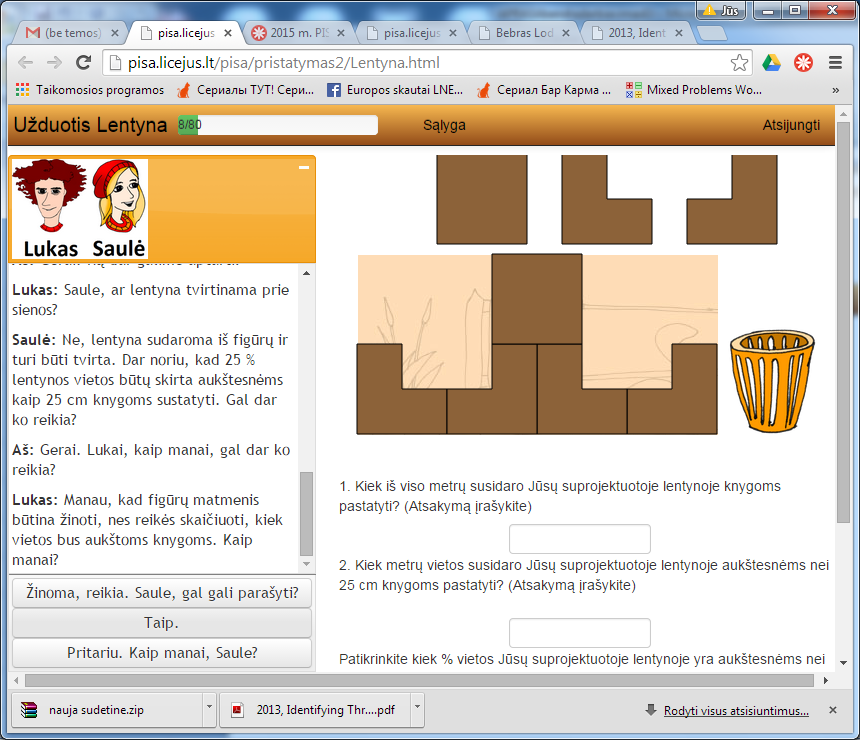 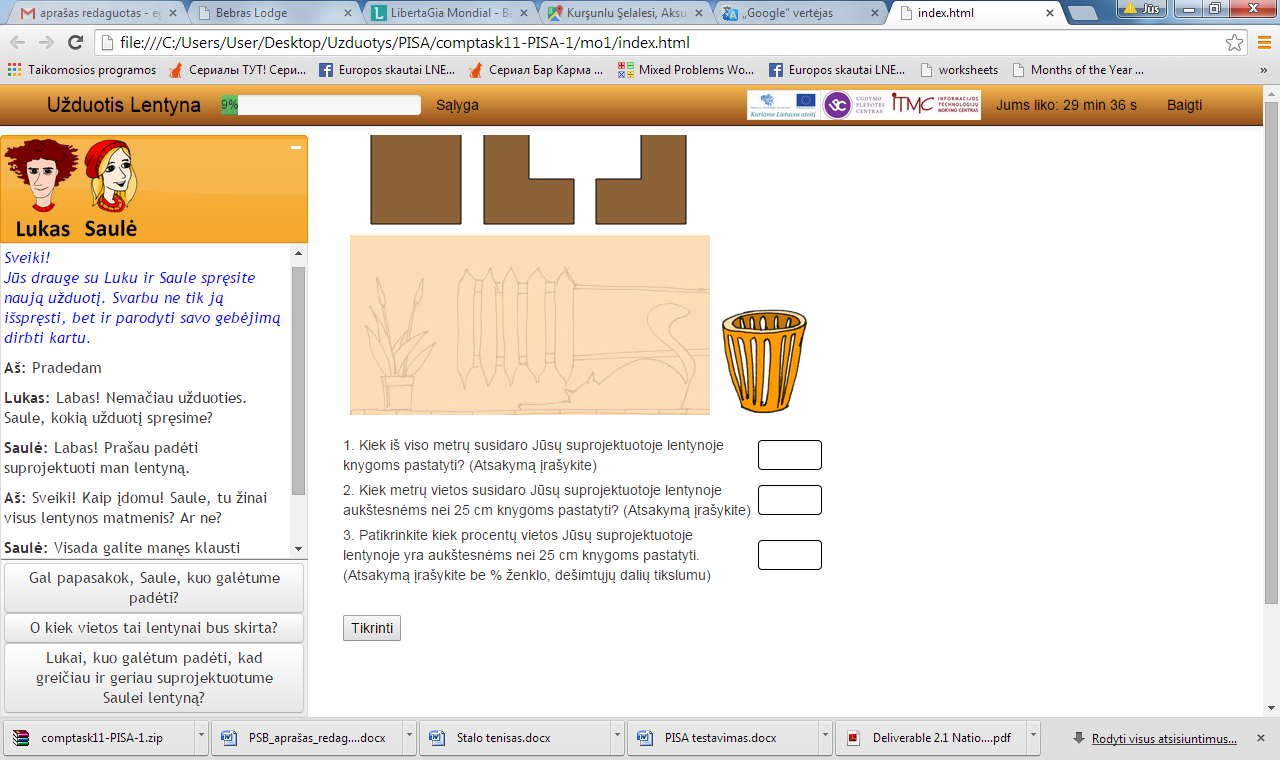 3 pav. Pokalbių laukasLango dešinėje yra užduoties laukas. Paprastai ten pateikiamas interaktyvusis paveikslėlis, padedantis išspręsti užduotį. Bendradarbiaudamas mokinys turi išsiaiškinti, kaip naudotis interaktyviuoju paveikslėliu. Nagrinėjamame pavyzdyje yra ir matematinių klausimų. Atsakymai (rezultatai) rašomi į laukus po klausimais. Įrašęs atsakymus mokinys gali pasitikrinti paspausdamas mygtuką „Tikrinti“ užduočių lauko apačioje (4 pav.).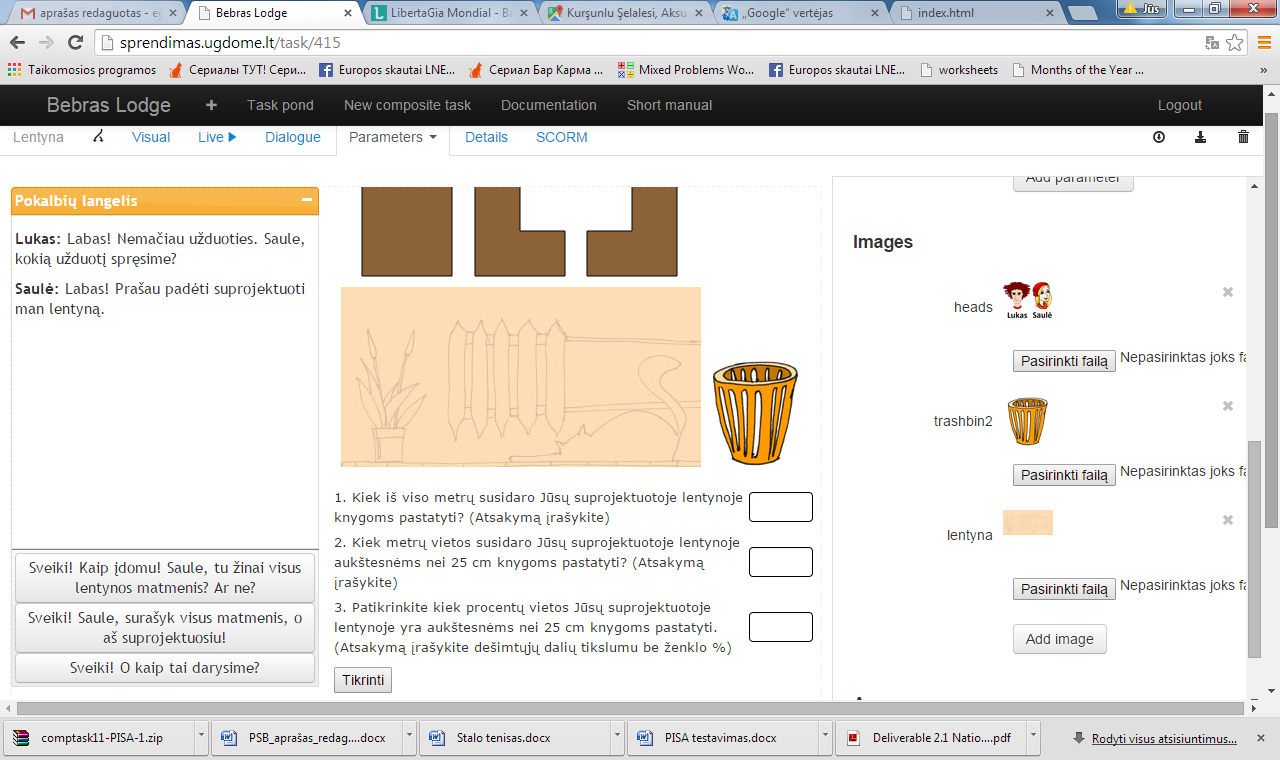 4 pav. Užduočių laukas4. VertinimasMokiniui atlikusiam užduotį arba paspaudusiam mygtuką „Baigti“ bet kuriuo uždavinio sprendimo metu, atveriams užduoties įvertinimas. Užduotis vertinama keturiais aspektais: problemos aiškinimosi bendradarbiaujant, problemos sprendimo (planavimo ir vykdymo) bendradarbiaujant, problemos sprendimo įvertinimo (refleksija) bendradarbiaujant ir pačios užduoties sprendimas (5 pav.).Kiekvieno aspekto vertinimas pateikiamas procentais. Taip pat pateikiamas ir bendras užduoties atlikimo vertinimas procentais.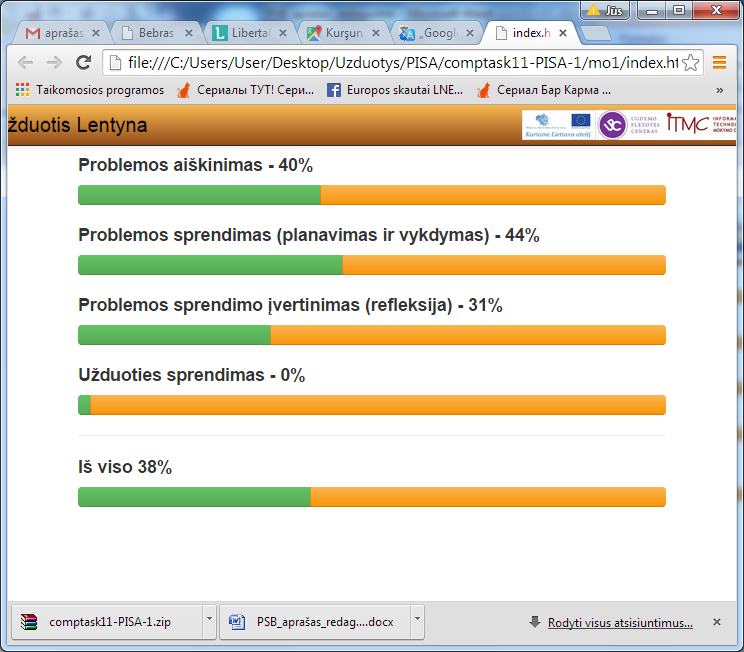 5 pav. Užduotis vertinimasPriedas. PSB kontekstas: užduočių sprendimo scenarijai, charakteristikos, priemonės, komandos sudarymas Trumpas vartojamų sąvokų žodynėlisUžduoties tipas (angl. task type) – užduoties sprendimo tipas: fragmentiška formuluotė (angl. jigsaw), kai žmogui prieinama informacija užduoties pradžioje yra nepakankama; bendro sprendimo kūrimas (angl. consensus building), kai grupė, apsvarsčiusi įvairių komandos narių požiūrius, nuomones ir argumentus, turi priimti sprendimą; derybos, kai grupės nariai turi skirtingą informacijos kiekį ir skirtingus tikslus ir derybų metu pasirinkta informacija gali būti perduota ir pasiekta bendra optimali padėtis, tenkinanti visus.Aplinka (angl. settings) – užduoties scenarijaus konteksto sritis: privati arba vieša; technologinė arba netechnologinė; mokyklos arba ne mokyklos.Užduoties kontekstas (angl. domain content) –  pavyzdžiui, matematika, mokslas, aplinka, skaitymas, sociologija ir t.t. Grupės dydis (angl. size of group) – bendradarbiavimo užduotį atliekančių narių skaičius (kompiuteriniai agentai ir užduotį sprendžiantis mokinys).Grupės narių padėties simetriškumas (angl. symmetry of status of team members) – ar visi grupės narių atliekami vaidmenys yra lygiaverčiai (simetriška narių atžvilgiu grupė), ar hierarchiniai, pavyzdžiui, prižiūrėtojas ir pavaldiniai (nesimetriška narių atžvilgiu grupė).Vaidmenų simetrija (angl. symmetry of roles) – kiek panašūs ar skirtingi pagal problemos sprendimo scenarijų komandos nariams paskirti vaidmenys (gali būti simetriški vaidmenys ir nesimetriški).Atvirumas (angl. openness) – kai užduotis nėra griežtai apibrėžta, t.y, sprendėjas turi aiškintis ir surasti naujos informacijos problemai išspręsti (gali būti uždara, kai užduoties pradžioje pateikiama visa reikiama informacija problemos sprendimui arba atvira, kai problemos sprendėjas turi surasti arba generuoti naują informaciją problemos sprendimui).Informacijos prieinamumas (angl. information availability) – statinis, kai mokinys gauna visą reikalingą informaciją prieš pradėdamas spręsti užduotį; dinaminis, kai mokinys turi išsiaiškinti naudodamasis komunikacijos kanalu.Tarpusavio priklausomybė (angl. interdependensy) – kiek grupės narys A yra priklausomas nuo informacijos, kurią turi grupės narys B.Tikslų simetrija (angl. symmetry of goals) – apima bendrus grupės tikslus, o ne individualius tikslus, kurie gali prieštarauti vieni kitiems.Atstumas iki sprendimo (angl. distance to solution) – kaip ilgai tenka nagrinėti užduotį: nuo pradinės užduoties būsenos iki pasiekto tikslo.Semantinis išsamumas (angl. semantic richness) – kiek problema pateikia išsamų, nuodugniai parengtą, su išoriniu pasauliu susijusį kontekstą. Susiejimas su išoriniu pasauliu (angl. referentiality to the outside worls) – užduoties kontekstas gali labai glaudžiai sietis su realaus pasaulio kontekstais arba būti abstraktus ir menkai susijęs su išorinio pasaulio reiškiniais ar informacija.Tarpusavio komunikavimo priklausomybė (angl. communication medium cost of grouping interdependency) – grupės narys A negali išspręsti užduoties be grupės nario B pagalbos.Problemos erdvė (angl. problem space) – erdvė, kurioje vyksta visi problemos sprendimo veiksmai. Gali būti aiškiai nusakyta arba nenusakyta komandos nariams.1. „Lentyna“2. „Stalo tenisas“3. „Tiltai“4. „Susitikimas“5. „Liftas“6. „Valtis“Aprašant užduočių konteksto dimensijas remtasi dokumentu 2015 m. PISA. Problemų sprendimas bendradarbiaujant. Metmenų projektas (2 lentelė, p. 17). Interneto adresashttp://duomenys.ugdome.lt/pisa/2015%20m.%20PISA.%20%20Problem%C5%B3%20sprendimas%20bendradarbiaujant.%20Metmen%C5%B3%20projektas.pdfBendradarbiavimasBendradarbiavimasBendradarbiavimas1) Bendras problemos aiškinimasis2) Bendradarbiavimo veiksmai sprendžiant problemą3) Darbas komandoje Problemos sprendimasA. Problemos tyrinėjimas ir supratimasA1) bendraujant su komandos nariais išsiaiškinti užduotį (problemą) ir komandos narių gebėjimus ją spręsti A2) bendraujant su komandos nariais apibūdinti užduotį (problemą) A3) išsiaiškinti komandos narių indėlį į užduoties (problemos) sprendimąProblemos sprendimasB. Problemos sprendimas (planavimas ir vykdymas)B1) aptarti su komandos nariais veiksmus, kuriuos reikia atlikti norint išspręsti užduotį (problemą)B2) bendradarbiaujant su komandos nariais parengti užduoties (problemos) sprendimo planą B3) bendradarbiauti su komandos nariais sprendžiant užduotį (problemą) Problemos sprendimasC. Problemos sprendimo įvertinimas (refleksija)C1) kritiškai įvertinti bendrą komandos narių supratimą C2) įvertinti ir kritiškai apsvarstyti užduoties (problemos) sprendimo sėkmę ar nesėkmę C3) įvertinti komandos narių indėlį į užduoties (problemos) sprendimą, pateikti grįžtamąją informaciją įvertinant komandos narių indėlįKontekstasDimensijaBūsenaProblemos scenarijusUžduoties tipasFragmentiška formuluotėProblemos scenarijusAplinkaViešaProblemos scenarijusSrities turinysMatematikaKomandos sudėtisGrupės dydis3 (įskaitant mokinį)Komandos sudėtisPadėties simetrijaSimetriškaKomandos sudėtisVaidmenų simetrijaSimetriškaUžduoties charakteristikosAtvirumasAtvira Užduoties charakteristikosInformacijos prieinamumasDinaminisUžduoties charakteristikosTarpusavio priklausomybėAukštaUžduoties charakteristikosTikslų simetrijaSimetriška (siekiama bendro tikslo)Užduoties charakteristikosAtstumas iki sprendimoDidelisPriemonėsSemantinis išsamumasVidutinisPriemonėsSusiejimas su išoriniu pasauliuVidutinisPriemonėsTarpusavio komunikavimo priklausomybėAukštasPriemonėsProblemos erdvėAiškiKontekstasDimensijaBūsenaProblemos scenarijusUžduoties tipasFragmentiška formuluotėProblemos scenarijusAplinkaMokyklaProblemos scenarijusSrities turinysMatematikaKomandos sudėtisGrupės dydis3 (įskaitant mokinį)Komandos sudėtisGrupės narių padėties simetrijaSimetriškaKomandos sudėtisVaidmenų simetrijaNesimetriškaUžduoties charakteristikosAtvirumasAtvira Užduoties charakteristikosInformacijos prieinamumasDinamiškasUžduoties charakteristikosTarpusavio priklausomybėAukštaUžduoties charakteristikosTikslų simetrijaSimetriškaUžduoties charakteristikosAtstumas iki sprendimoDidelisPriemonėsSemantinis išsamumasVidutinisPriemonėsSusiejimas su išoriniu pasauliuVidutinisPriemonėsTarpusavio komunikavimo priklausomybėAukštasPriemonėsProblemos erdvėAiškiKontekstasDimensijaBūsenaProblemos scenarijusUžduoties tipasBendro sprendimo kūrimasProblemos scenarijusAplinkaViešaProblemos scenarijusSrities turinysMatematikaKomandos sudėtisGrupės dydis2 (su mokiniu)Komandos sudėtisGrupės narių padėties simetrijaSimetriška (visi mokiniai)Komandos sudėtisVaidmenų simetrijaSimetriškaUžduoties charakteristikosAtvirumasUždara  Užduoties charakteristikosInformacijos prieinamumasStatiškasUžduoties charakteristikosTarpusavio priklausomybėVidutinėUžduoties charakteristikosTikslų simetrijaSimetriška Užduoties charakteristikosAtstumas iki sprendimoVidutinisPriemonėsSemantinis išsamumasVidutinisPriemonėsSusiejimas su išoriniu pasauliuVidutinisPriemonėsTarpusavio komunikavimo priklausomybėAukštasPriemonėsProblemos erdvėAiškiKontekstasDimensijaBūsenaProblemos scenarijusUžduoties tipasBendro sprendimo kūrimasProblemos scenarijusAplinkaViešaProblemos scenarijusSrities turinysMatematikaKomandos sudėtisGrupės dydis3 (įskaitant mokinį)Komandos sudėtisGrupės narių padėties simetrijaSimetriškaKomandos sudėtisVaidmenų simetrijaSimetriškaUžduoties charakteristikosAtvirumasUžadara Užduoties charakteristikosInformacijos prieinamumasStatiškaUžduoties charakteristikosTarpusavio priklausomybėAukštaUžduoties charakteristikosTikslų simetrijaSimetriška (siekiama bendro tikslo)Užduoties charakteristikosAtstumas iki sprendimoVidutinisPriemonėsSemantinis išsamumasVidutinisPriemonėsSusiejimas su išoriniu pasauliuVidutinisPriemonėsTarpusavio komunikavimo priklausomybėAukštasPriemonėsProblemos erdvėAiškiKontekstasDimensijaBūsenaProblemos scenarijusUžduoties tipasDerybosProblemos scenarijusAplinkaViešaProblemos scenarijusSrities turinysMatematikaKomandos sudėtisGrupės dydis2 (įskaitant mokinį)Komandos sudėtisGrupės narių padėties simetrijaSimetriškaKomandos sudėtisVaidmenų simetrijaSimetriškaUžduoties charakteristikosAtvirumasUždara Užduoties charakteristikosInformacijos prieinamumasDinaminisUžduoties charakteristikosTarpusavio priklausomybėAukštaUžduoties charakteristikosTikslų simetrijaSimetriška Užduoties charakteristikosAtstumas iki sprendimoAuštasPriemonėsSemantinis išsamumasVidutinisPriemonėsSusiejimas su išoriniu pasauliuVidutinisPriemonėsTarpusavio komunikavimo priklausomybėAukštasPriemonėsProblemos erdvėAiškiKontekstasDimensijaBūsenaProblemos scenarijusUžduoties tipasBendro sprendimo kūrimas, derybosProblemos scenarijusAplinkaViešaProblemos scenarijusSrities turinysMatematikaKomandos sudėtisGrupės dydis3 (įskaitant mokinį)Komandos sudėtisGrupės narių padėties simetrijaSimetriška (visi mokiniai)Komandos sudėtisVaidmenų simetrijaSimetriškaUžduoties charakteristikosAtvirumasUždara  Užduoties charakteristikosInformacijos prieinamumasStatiškaUžduoties charakteristikosTarpusavio priklausomybėAukštaUžduoties charakteristikosTikslų simetrijaSimetriška Užduoties charakteristikosAtstumas iki sprendimoVidutinisPriemonėsSemantinis išsamumasVidutinisPriemonėsSusiejimas su išoriniu pasauliuVidutinisPriemonėsTarpusavio komunikavimo priklausomybėAukštasPriemonėsProblemos erdvėAiški